МКУК «Первомайская поселенческая библиотека»Структурное подразделение: поселковая библиотека13.02.2020Книжная выставка:«Вещее слово вечной Руси»(835 лет со дня написания «Слово о полку Игореве»)Читальный зал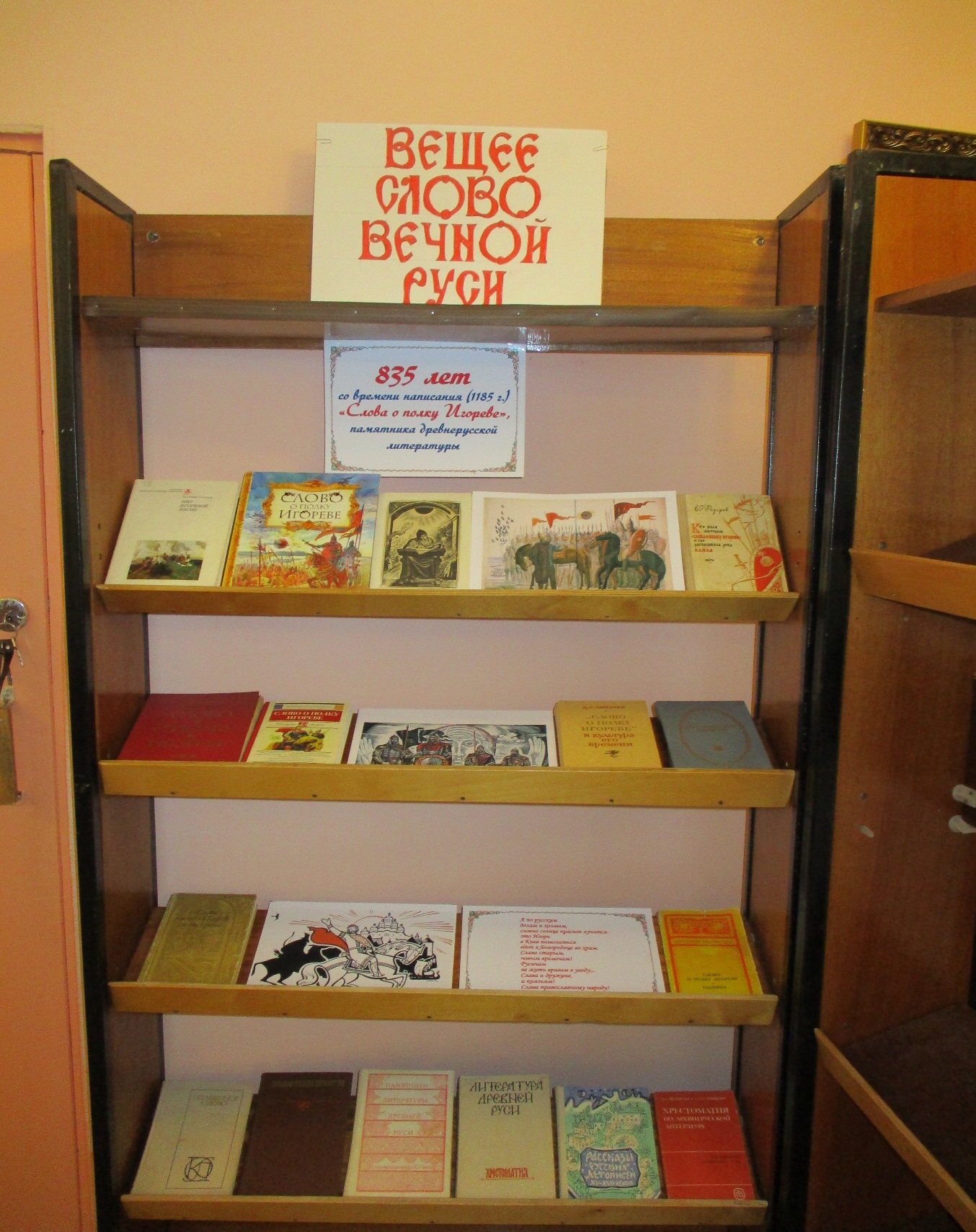 